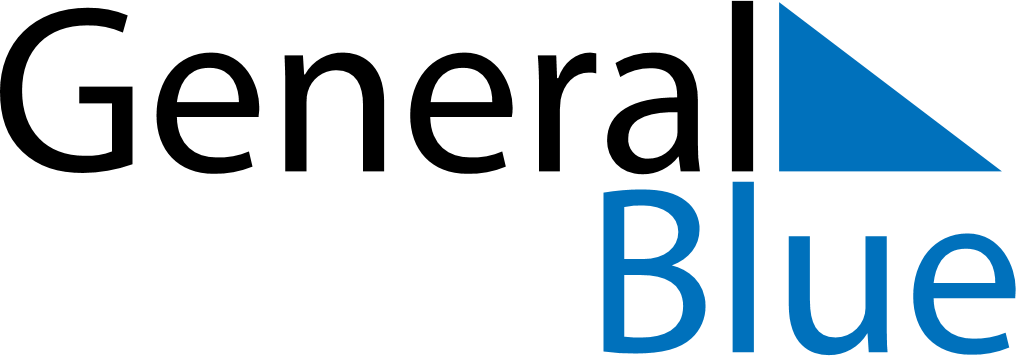 July 2018July 2018July 2018July 2018South SudanSouth SudanSouth SudanMondayTuesdayWednesdayThursdayFridaySaturdaySaturdaySunday123456778Mother’s Day910111213141415Independence Day161718192021212223242526272828293031Martyrs Day